Муниципальное образование город ТоржокТоржокская городская ДумаР Е Ш Е Н И ЕО досрочном прекращении полномочий Председателя Торжокской городской ДумыНа основании заявления Председателя Торжокской городской Думы Житкова В.И. от 1 августа 2018 года о досрочном прекращении полномочий председателя представительного органа муниципального образования, руководствуясь статьями 5, 7 Регламента Торжокской городской Думы, Торжокская городская Дума
р е ш и л а:1. Досрочно прекратить полномочия Председателя Торжокской городской Думы Житкова В.И. 25 сентября 2018 года.2. С 26 сентября 2018 года возложить исполнение полномочий Председателя Торжокской городской Думы на заместителя Председателя Торжокской городской Думы Волковскую Н.А до избрания нового Председателя Торжокской городской Думы.Поручить Волковской Н.А. совершить все необходимые юридически значимые действия в связи с возложением исполнения полномочий Председателя Торжокской городской Думы как руководителя юридического лица.3. Настоящее Решение вступает в силу со дня его принятия и подлежит размещению в свободном доступе на официальных сайтах администрации города Торжка и Торжокской городской Думы в информационно-телекоммуникационной сети Интернет.Заместитель ПредседателяТоржокской городской Думы							      Н.А. Волковская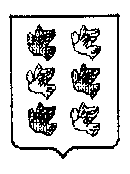 16.08.2018№ 158